Reservations now being taken for puppies from Wherry’s “C” Litter - available in May 2018
  ** Pups will be FCI registered and come with VPP Ahnentafels 
 Contact Andrew Hewett  andy@wherrygundogs.com
                                       (559)203-0501


Sire: Zito vom Orsoyer Land, Pudelpointer # 15074
Zito is a proven VJP & HZP male that has produced outstanding pups


Dam: Laura vom Fürstenberg, Pudelpointer # 14984
Laura “Lucy” is also a proven, very athletic hunting dog who has delivered impressive pups in our “B” litter. She has a sweet temperament balanced with her strong desire
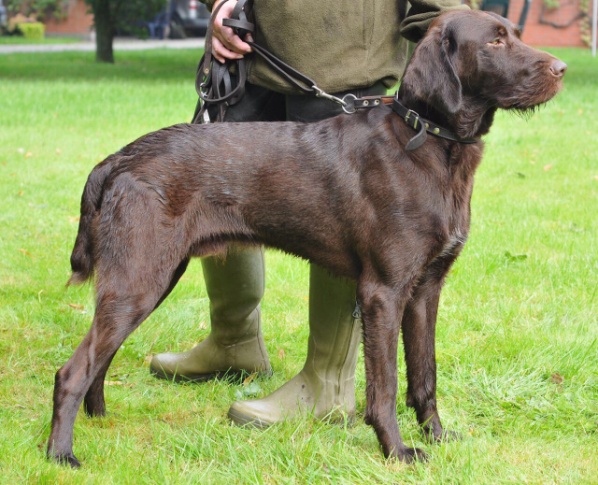 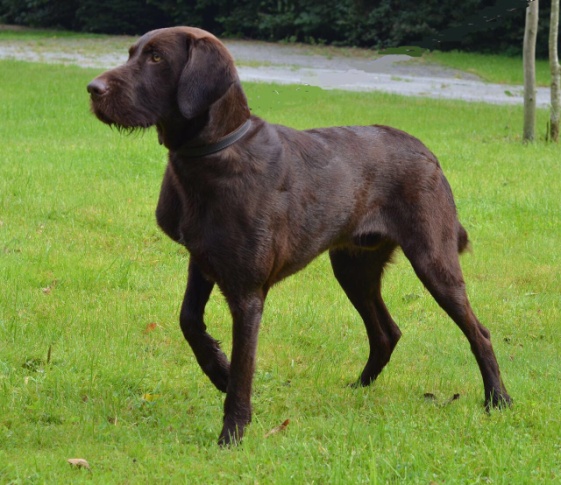 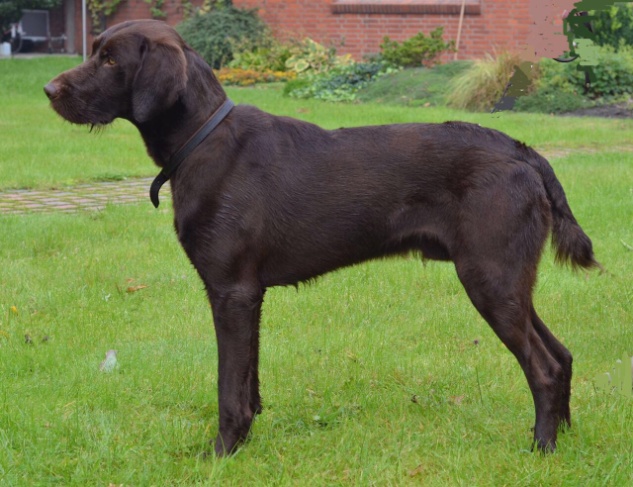 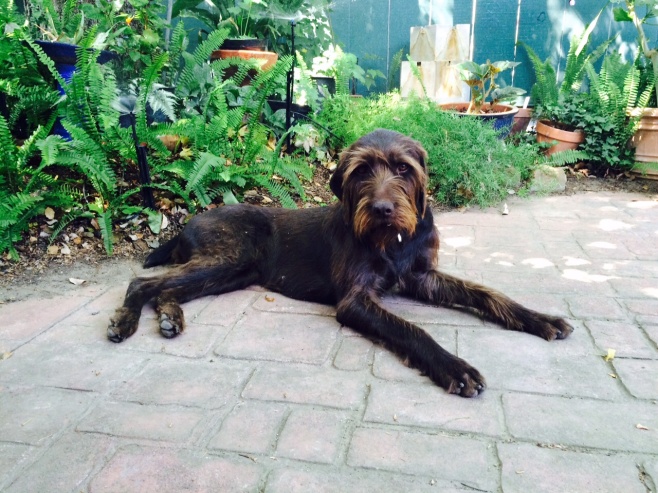 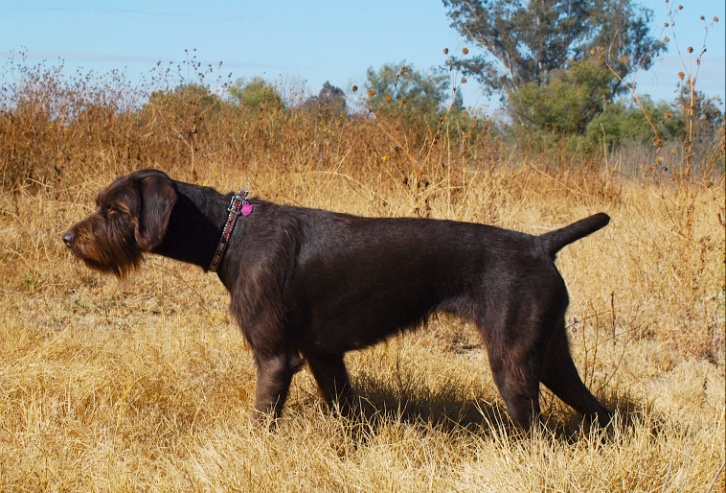 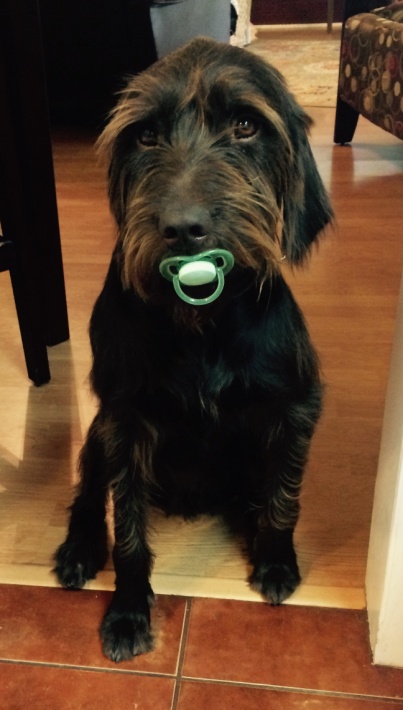 